UNIVERSITA’  DEGLI  STUDI  DI  MACERATADIPARTIMENTO DI STUDI UMANISTICIPiano di studioRICERCA STORICA E RISORSE DELLA MEMORIAClasse LM-84Per l’a.a. 2017-2018 sono attivi il I e II annoAnno accademico 2017-2018Corso di Laurea magistrale in  Ricerca storica e risorse della memoria Cl LM-84A.A.  2017-2018Il Corso non prevede biennalizzazioni; dalle opzioni si intendono quindi escluse discipline già altrimenti scelte. Si fa presente che, secondo la delibera assunta dal CCU di Lettere e Storia del , alla voce “Attività didattiche liberamente scelte dallo studente” possono essere inseriti solo CFU acquisiti seguendo corsi che prevedano un esame di profittoAlla voce: “Altre attività formative (abilità informatiche, stages, tirocini), (cfu 3): possono essere computati  crediti acquisiti con la partecipazione a qualsiasi attività di didattica integrativa. (delibera del CCU di Lettere e Storia del 14 novembre 2012).Alla voce: “Altre attività formative (conoscenze linguistiche)”  può essere inserita una lingua diversa da quella per la quale sono stati acquisiti CFU nel percorso seguito per ottenere laurea triennale.  I CFU possono essere acquisiti secondo le seguenti modalità:a) avvalersi di moduli di insegnamento indicati dai docenti titolari degli insegnamenti del primo anno di Lingua e traduzione ( a scelta tra: francese, inglese, spagnolo, tedesco) b) in alternativa, lo studente può chiedere il riconoscimento di certificazioni linguistiche altrimenti acquisite a patto che il livello raggiunto sia indicato in modo conforme alla scala riconosciuta a livello internazionale (livello di certificazione B1=  CFU 2; livello di certificazione B2 = CFU 4; livello di certificazione C1 = CFU 6). c) in alternativa, lo studente può concordare con un docente di lingua e traduzione o letteratura e cultura disponibile una verifica orale che attesti il conseguimento di 3 cfu di conoscenza della lingua prescelta (francese, o inglese, o spagnolo, o tedesco). (Delibera del CCU 11/12/2012).*Esegesi delle fonti storiche antiche, solo per immatricolati a.a. 2017/18*La scelta deve essere effettuata su  disciplina  non già sostenuta nel triennioN.Attività formative    I ANNOSettori scientifico disciplinariCFU1*Antichità greche 	oppureStoria di Roma e del Mediterraneo antico 	oppureEpigrafia latina                                                                            oppureEsegesi delle fonti storiche antiche	oppureAntichità romane	oppureStoria dell’Europa medievale  	oppure Storia del pensiero politico medievale	oppure	Storia dell’Europa moderna	oppure	Storia dell’Europa in età contemporanea 	oppureStoria dell’Italia contemporanea	oppureStoria sociale 	oppureStoria dei partiti politici 	oppureWorld historyL-ANT/02L-ANT/03L-ANT/03L-ANT/03L-ANT/03M-STO/01M-STO/01M-STO/02M-STO/04M-STO/04M-STO/02M-STO/04M-STO/0492Civiltà dell’Italia preromana 	oppureArcheologia classica 	oppureGeografia umana 	oppureGeografia dell’Unione europea (non attivato  2017/18)	oppureGeografia storica (non attivato 2017/18)	oppureStoria della religiosità e dei movimenti ereticali L-ANT/06L-ANT/07M-GGR/01M-GGR/01M-GGR/01M-STO/0793Topografia antica (non attivato 2017/18)	oppureStoria delle Biblioteche 	oppureStoria del libro e dell’editoria	oppureDiplomatica 	oppureCodicologia  L-ANT/09M-STO/08M-STO/08M-STO/09M-STO/0994Informatica Umanistica ING-INF 0565*Filosofia politica  	oppureFilosofia della storia (non attivato 2017/18)	oppureStoria della filosofia 	oppureStoria della filosofia antica	oppureStoria della filosofia medievale M-FIL/03M-FIL/03M-FIL/06M-FIL/07M-FIL/0896Paletnologia (non attivato 2017/18)	oppureIconografia ed iconologia 	oppureStoria dell’arte nei paesi europei 	oppureStoria delle arti del Novecento 	oppureStoria dell’America del Nord                                                    oppureStoria economica (non attivato 2017/18)L-ANT/01L-ART/01L-ART/02L-ART/03SPS/05SECS-P/1297Attività formative liberamente scelte dallo studente12Totale I anno63Attività formative II ANNO8*Antichità greche 	oppureStoria di Roma e del Mediterraneo antico 	oppureEpigrafia latina                                                                            oppureEsegesi delle fonti storiche antiche	oppureAntichità romane	oppureStoria dell’Europa medievale 	oppure Storia del pensiero politico medievale	oppureStoria  dell’Europa moderna	oppureStoria dell’Europa in età contemporanea 	oppureStoria dell’Italia contemporanea	oppureStoria sociale 	oppureStoria dei partiti politici	oppure	World history	L-ANT/02L-ANT/03L-ANT/03L-ANT/03L-ANT/03M-STO/01M-STO/01M-STO/02M-STO/04M-STO/04M-STO/02M-STO/04M-STO/0499Civiltà dell’Italia preromana 	oppureArcheologia classica 	oppureGeografia umana 	oppureGeografia dell’Unione europea (non attivato 2017/18)	oppureGeografia storica (non attivato 2017/18)	oppure	Storia della religiosità e dei movimenti ereticali L-ANT/06L-ANT/07M-GGR/01M-GGR/01M-GGR/01M-STO/07910Topografia antica (non attivato 2017/18)	oppure	Storia del libro e dell’editoria	oppureStoria delle Biblioteche 	oppureDiplomatica 	oppureCodicologia  	oppureL-ANT/09M-STO/08M-STO/08M-STO/09M-STO/09911*Filosofia politica  	oppureFilosofia della storia (non attivato 2017/18)	oppureStoria della filosofia 	oppureStoria della filosofia antica	oppureStoria della filosofia medievale M-FIL/03M-FIL/03M-FIL/06M-FIL/07M-FIL/08612Altre attività formative (ulteriori abilità informatiche, stages, tirocini formativi)3Altre attività formative (conoscenze linguistiche)3Prova finale18Totale II anno57Totale120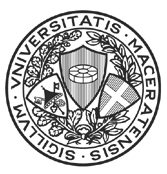 